.(1-8) Mambo right, mambo left, fwd lockstep, rock step(9-16) lockstep back, step out out, in in, pivot ½ turnStart dance again! Smile and enjoy yourself!!1,2,3 Beginner Mambo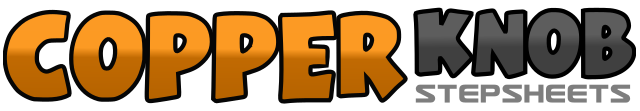 .......Count:16Wall:2Level:Beginner.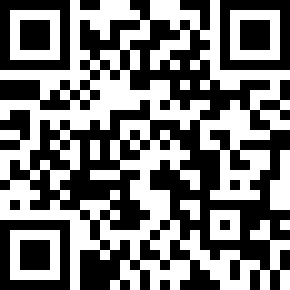 Choreographer:Karianne Heimvik (NOR) - May 2018Karianne Heimvik (NOR) - May 2018Karianne Heimvik (NOR) - May 2018Karianne Heimvik (NOR) - May 2018Karianne Heimvik (NOR) - May 2018.Music:1, 2, 3 (feat. Jason Derulo & De La Ghetto) - Sofía Reyes1, 2, 3 (feat. Jason Derulo & De La Ghetto) - Sofía Reyes1, 2, 3 (feat. Jason Derulo & De La Ghetto) - Sofía Reyes1, 2, 3 (feat. Jason Derulo & De La Ghetto) - Sofía Reyes1, 2, 3 (feat. Jason Derulo & De La Ghetto) - Sofía Reyes........1&2; rock R to right, lift and recover weight on L, step R back in place3&4; rock L to left, lift and recover weight on R, step L back in place5&6; step fwd on R, step and lock L behind R, step fwd on R7,8; rock fwd on L, recover weight on R (here you can do a bodyroll if you feel comfortable with it)1&2; step back on L, step and lock R across L, step back on L3,4; step R to right, step L to left5,6; step R back in place, step L back in place7,8; step fwd on R, make ½ turn to left stepping fwd on L